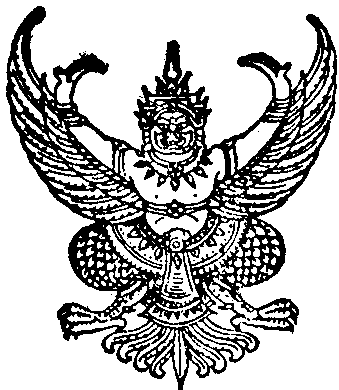 บันทึกข้อความส่วนราชการ    กลุ่มบริหารงานทั่วไป     โรงพยาบาลสามโคก  โทร ๐๒-๑๙๙-๓๗๙๖-๙ ต่อ ๑๒๔                   ที่  ปท. ๐๐๓๓.๓ /๐๒ /๒๐๑ /..............................                                  วันที่ .......................................……….	     เรียน  ผู้อำนวยการโรงพยาบาลสามโคกเรื่อง ขออนุมัติในหลักการให้ดำเนินการจัดซื้อ/จ้าง.........................................................	ด้วยกลุ่มงาน.......................................................................มีความประสงค์จะให้ดำเนินการจัดซื้อ/จ้าง…………………………………………………………………………………………………………………………………………………………..……………จำนวน.........................................รายการ    วงเงินทั้งสิ้น…………………………………………………………………..บาท เหตุผล /ความจำเป็น ............................................................................................................................................................................... ทั้งนี้ ได้แนบรายละเอียด spec และ ใบเสนอราคาจากงาน 1 ใบ  และ จากหัวหน้ากลุ่มงาน 1 ใบ มาเพื่อประกอบการพิจารณาแล้ว  โดยมอบหมายให้ผู้กำหนด spec.  ดังนี้ 1.............................................................2.........................................................3.............................................................     ( ……………………………………..  )        (.......................................... )         ( ………………………………..…… ) และคณะกรรมการตรวจรับพัสดุ ดังนี้ 1.........................................................2.........................................................3.................................................................   ( …………………………………  )    ( …………………………………….. )        ( ……………………………………… )จึงเรียนมาเพื่อโปรดพิจารณา							                    ลงชื่อ......................................................							                        (..................................................)						                                 	   หัวหน้ากลุ่มงาน.......................................................................................................................................................................................................................ได้ตรวจสอบวงเงินแล้ว เห็นชอบให้ดำเนินการจัดซื้อ/จ้างจากแหล่งเงิน......................................โดยมีวงเงินจำนวน.............................บาทจัดซื้อ/จ้างครั้งนี้จำนวน........................บาท คงเหลือจำนวน........................บาท   ( กรณี ไม่เห็นชอบ เนื่องจาก .....................................)………………………………………………………………………………………………………………………………………………………………………………………………..                                                                                                   ลงชื่อ...................................................                             (นางสาวพนิดา   พลนงค์)                             หัวหน้ากลุ่มงานบริหารทั่วไป……………………………………………………………………………………………………………………………………………………………………………………………….(    ) อนุมัติ / (    ) ไม่อนุมัติ    เนื่องจาก       ลงชื่อ......................................................                      ……………….………………………..………………………………………………………….                 (นายกิตติ  องค์คุณารักษ์)                           ……………………………………………………………………………………………………….                   นายแพทย์ชำนาญการ                             ....................................................................................................................   รักษาการในตำแหน่ง ผู้อำนวยการโรงพยาบาลสามโคก      ....................................................................................................................